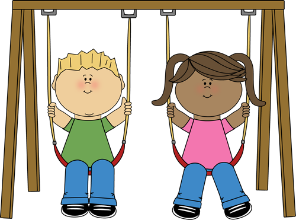 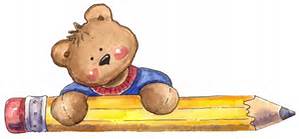 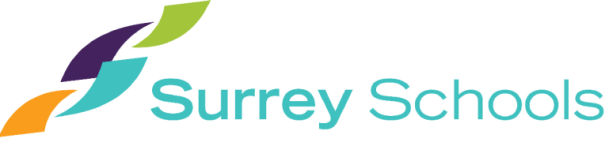 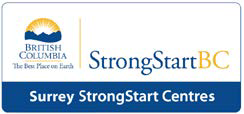 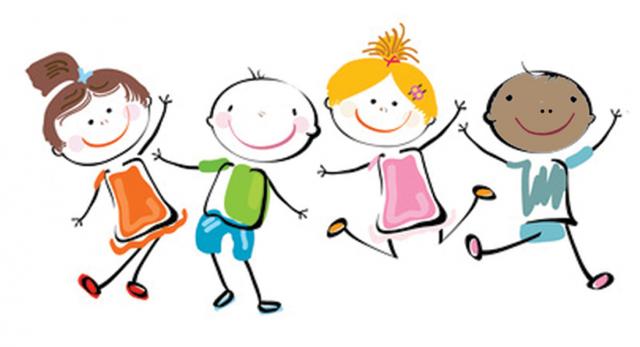 MAY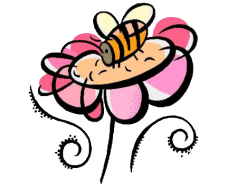 MAYMAYMAYMAYMAYMAYSundayMondayTuesdayWednesdayThursdayFridaySaturday12No Gym3No Gym(Art Crawl)4No Gym(Art Crawl)5Gym6Professional Development DayStrongStart Closed789Gym10Gym11 Gym12Gym13 141516Gym17Gym18Gym19 StrongStart        OPENWELCOME TO KINDERGARTEN(Holly students)2021 2223   VICTORIA     	DAYStrongStartClosed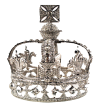 24Gym25Gym26 GymChildren’s FestivalBear CreekPark27Children’s FestivalPALS(3-5 YR OLDS) 9:00am28Children’s Festival2930Professional Development DayStrongStart Closed31Gym